MAJMA’A TRAINING COLLEGE, KAVANUR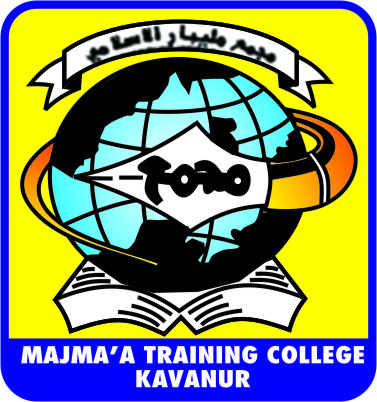   		STUDENTS LIST ENGLISH 2014-151	ABDUL RAHMAN KODAKKADAN2	ABDUL RAHOOF .M3	ABDUL SALEEM. M.K4	ASWATHI. V P5	DEEPTHI .K6	FAHIZ . P7	FASIL . M 8	HARISHMA. K9	HIMA. K.10	JAFNES K.11	JASEELA. K.12	JASNA P13	JAYARAJ. K.P14	JITHIN. E.M15	MIQDAD. T16	MUFEEDA. P.17	MUHAMMED SAMEER. N.K18	NAJLA JASMIN. E.K.MAJMA’A TRAINING COLLEGE, KAVANURSTUDENTS LIST ENGLISH 2014-1519	NAJMUNNISA. C.P20	NASEEBA.P.21	NINISHA. T.P.22	NISHIDA. K23	NIYAS. K.24	SANDYA. K.M.25	SHABANAMOL. M.P26	SHAHUL HAMEED . M.27	SHAMNA.M28	SHARUN P.B29	SHYMA MOL .V.P30	SIRAJUDHEEN . P31	SRUTHI M32	SUHAIL MP33	SUMAYYA. K34	YOUNUS. C.H.MAJMA’A TRAINING COLLEGE, KAVANUR  		STUDENTS LIST MATHEMATICS 2014-151	AMJATHA JASMIN. T2	ANEES. C3	ANJANA. O.R4	LABEED PARAMBADAN5	MUHSINA. E. K6	MUMTHAZ BEEGUM. A.K7	NAJMUNNEESA.P8	RAIHANATH. V9	RAMSEENA. V10	RISHLA. V.P11	SAFNA .K.E12	SIBINA SUNDAR.TMAJMA’A TRAINING COLLEGE, KAVANURSTUDENTS LIST PHYSICAL SCEINCE 2014-151	ARUN B. NAIR2	ASWATHI .C3	BUSHRA. P4	FATHIMA NAHILA. C.K5	FIDA M.P6	HAFEEFA. K. C7	JAMSEERA. P.T.K8	JUNAID. M.P9	MOHAMMED IRSHAD. M.A10	MUHAMMED SHAREEF. T11	MUNAVVARA. A.P.12	NASIYA.P13	NEETHU.V.T14	PRANAV. K.T15	RAHMATHUNNISA. N.T16	RAIHANATH. T17	SABNA. E.18	ZEENATH K KMAJMA’A TRAINING COLLEGE, KAVANURSTUDENTS LIST SOCICAL SCEINCE 2014-151	ABDURAFIH. V. K2	AFIYA .V3	AHAMMED FASIL4	AMINA .E5	AMRUTHA A6	ANJU KRISHNA. M.T7	ASHITHA .T.8	ATHIRA.P9	DHANYA.A.P10	DINUMON11	DIVYA MOL. V12	DIVYA. P13	HARSHA. M14	LASITHA .P15	LINCY.P16	MUHAMMED MUSTHAFA. M.17	MUHAMMED SHAFI.T.KMAJMA’A TRAINING COLLEGE, KAVANURSTUDENTS LIST SOCICAL SCEINCE 2014-1518	MUHAMMED.K19	MUHSINA. P. P20	MUNEERA. M21	NEENU. T22	PRABHEESH MOOTHEDATH23	SABNA PUTHUPPARAMBIL24	SAINUL ABUDEEN .P25	SAJNA. O.P.N.26	SHINITHA T.27	SUBEESHNA. K28	UMMU SALMA T.P